附件1江西清廉金融微信公众号二维码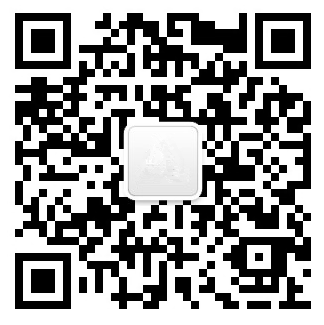 